ПРОЕКТПорядокпредоставления субсидий на возмещение части затрат субъектов малого и среднего предпринимательства, связанных с уплатой лизинговых платежей по договорам лизинга оборудования1. Общие положения1.1. Настоящий Порядок предоставления субсидий на возмещение части затрат субъектов малого и среднего предпринимательства (далее – СМСП), связанных с уплатой лизинговых платежей по договорам лизинга оборудования (далее - Порядок) в соответствии со статьей 78 Бюджетного кодекса Российской Федерации регламентирует процедуру предоставления субсидий на возмещение части затрат СМСП, связанных с уплатой лизинговых платежей по договорам лизинга оборудования (далее - субсидия), а также устанавливает цели, условия и порядок их предоставления.1.2. Субсидия предоставляется в рамках подпрограммы «Развитие малого и среднего предпринимательства в городе-курорте Пятигорске» муниципальной программы «Модернизация экономики, развитие малого и среднего бизнеса, курорта и туризма, энергетики, промышленности и улучшение инвестиционного климата», утвержденной постановлением администрации города Пятигорска от 27.06.2014 г. № 2183 (далее – Муниципальная программа) за счет средств бюджета города-курорта Пятигорска с целью стимулирования работы организаций, осуществляющих деятельность в области:производства пищевых продуктов, медицинской техники и изделий медицинского назначения, электрооборудования, электронного и оптического оборудования, изделий художественных промыслов;текстильного и швейного производства;санаторно-курортной и туристической деятельности; услуг, связанных с чисткой и уборкой территории города;оказания бытовых услуг.1.3. Субсидия предоставляется на возмещение части затрат, связанных с уплатой лизинговых платежей на приобретение оборудования, которое может использоваться в предпринимательской деятельности, в том числе: технические устройства, механизмы, транспортные средства (за исключением легковых автомобилей и воздушных судов), самоходная техника, станки, приборы, аппараты, агрегаты, установки, машины.1.4. Получателями субсидии являются юридические лица (за исключением государственных (муниципальных) учреждений), индивидуальные предприниматели, зарегистрированные, поставленные на налоговый учет и осуществляющие деятельность в городе-курорте Пятигорске, относящиеся к  СМСП  в соответствии с Федеральным законом от 24 июля 2007 года № 209-ФЗ «О развитии малого и среднего предпринимательства в Российской Федерации» (далее – Получатель).1.5. Понятия, используемые в настоящем Порядке:субсидия – денежные средства, предоставляемые получателям субсидии на безвозмездной и безвозвратной основе на возмещение части затрат, связанных с уплатой лизинговых платежей по договорам лизинга оборудования;лизинг – совокупность экономических и правовых отношений, возникающих в связи с реализацией договора лизинга оборудования, в том числе приобретением предмета лизинга;лизингодатель – физическое или юридическое лицо, которое за счет привлеченных и (или) собственных средств приобретает в ходе реализации договора лизинга в собственность имущество и предоставляет его в качестве предмета лизинга лизингополучателю за определенную плату, на определенный срок и на определенных условиях во временное владение и в пользование с переходом или без перехода к лизингополучателю права собственности на предмет лизинга;лизингополучатель – физическое или юридическое лицо, которое в соответствии с договором лизинга обязано принять предмет лизинга за определенную плату, на определенный срок и на определенных условиях во временное владение и в пользование в соответствии с договором лизинга;договор лизинга оборудования – действующий договор лизинга с российской лизинговой организацией, в соответствии с которым лизингодатель обязуется приобрести в собственность указанное лизингополучателем оборудование у определенного им продавца и предоставить лизингополучателю это оборудование за плату во временное владение и пользование с последующим переходом права собственности на предмет лизинга к лизингополучателю.лизинговые платежи – общая сумма платежей по договору лизинга за весь срок действия договора лизинга, в которую входит возмещение затрат лизингодателя, связанных с приобретением и передачей предмета лизинга лизингополучателю, возмещение затрат, связанных с оказанием других предусмотренных договором лизинга услуг.1.6. Субсидия предоставляется по договорам лизинга, заключенным с Российскими лизинговыми компаниями в валюте Российской Федерации, из расчета не более трех четвертых ключевой ставки Банка России, действовавшей на момент уплаты лизингового платежа СМСП, но не более 10% от фактически произведенных СМСП затрат на уплату лизинговых платежей в текущем году. Максимальный размер субсидии составляет не более 500 000,00 рублей  на одного СМСП. Общий размер предоставляемой субсидии не может превышать размер выделенных бюджетных ассигнований на указанные цели в текущем финансовом году и плановом периоде в рамках реализации соответствующего мероприятия Муниципальной программы.1.7. Главным распорядителем средств, осуществляющим предоставление субсидии в пределах бюджетных ассигнований, предусмотренных в бюджете города-курорта Пятигорска на текущий финансовый год и плановый период и лимитов бюджетных обязательств, утвержденных в установленном порядке на предоставление субсидий, является администрация города Пятигорска.2. Условия и порядок предоставления субсидии2.1. Предоставление субсидии осуществляется на условиях отбора среди СМСП, претендующих на получение субсидии, зарегистрированных и осуществляющих деятельность на территории города-курорта Пятигорска.2.2. К условиям предоставления субсидии относятся:наличие договора лизинга оборудования, заключенного СМСП не ранее 01 января 2016 года;своевременное выполнение СМСП обязательств по уплате лизинговых платежей по договору лизинга оборудования в соответствии с графиком погашения лизинговых платежей.2.3. К СМСП, претендующим на получении субсидии (далее – Претендент) предъявляются следующие требования на первое число месяца, предшествующего месяцу, в котором планируется заключение соглашения (договора) предоставления субсидии на возмещение части затрат СМСП, связанных с уплатой лизинговых платежей по договорам лизинга оборудования:у Претендента должна отсутствовать неисполненная обязанность по уплате налогов, сборов, страховых взносов, пеней, штрафов и иных обязательных платежей в бюджеты бюджетной системы Российской Федерации, срок исполнения по которым наступил в соответствии с законодательством Российской Федерации;у Претендента должна отсутствовать просроченная задолженность по возврату в бюджет города-курорта Пятигорска субсидий, бюджетных инвестиций, предоставленных в том числе в соответствии с иными правовыми актами, и иная просроченная задолженность перед бюджетом города-курорта Пятигорска;Претендент – юридическое лицо –  не должен находиться в процессе реорганизации, ликвидации, банкротства и иметь ограничения на осуществление хозяйственной деятельности; Претендент – индивидуальный предприниматель – не должен находиться в процессе прекращения деятельности в качестве индивидуального предпринимателя;Претендент не должен являться иностранным юридическим лицом, а также российским юридическим лицом, в уставном (складочном) капитале которого доля участия иностранных юридических лиц, местом регистрации которых является государство или территория, включенные в утверждаемый Министерством финансов Российской Федерации перечень государств и территорий, предоставляющих льготный налоговый режим налогообложения и (или) не предусматривающих раскрытия и предоставления информации при проведении финансовых операций (офшорные зоны) в отношении таких юридических лиц, в совокупности превышает 50 процентов;Претендент не должен получать средства из бюджета города-курорта Пятигорска в соответствии с иными муниципальными правовыми актами на цели, указанные в подпункте 1.3. пункта 1 настоящего Порядка;2.4. Прием заявок на предоставление субсидии осуществляется управлением экономического развития администрации города Пятигорска (далее – Управление) в течение 30 рабочих дней с даты публикации объявления о приеме заявок в газете «Пятигорская правда» по адресу:              г. Пятигорск, пл. Ленина, 2, администрация города Пятигорска, 4 этаж, кабинет 433, тел./факс 8 (8793) 39-13-88 (в рабочие дни с 09 часов 00 минут до 18 часов 00 минут, перерыв с 13 часов 00 минут до 14 часов 00 минут).2.5. Организатором проведения отбора Претендентов является Управление.2.6. Претендент предоставляет в Управление следующие документы (далее – Заявка):заявление на получение субсидии по форме согласно Приложению 1 к настоящему Порядку;копии учредительных документов и всех изменений к ним, заверенные нотариально (для юридического лица);копия документа, удостоверяющего личность, заверенная нотариально (для индивидуального предпринимателя);справка с указанием среднемесячной заработной платы работников, состоящих в трудовых отношениях с Претендентом за предыдущий отчетный год, заверенная подписью и печатью Претендента;справка об отсутствии просроченной задолженности по заработной плате по состоянию на 1-е число месяца, в котором подано заявление, заверенная подписью и печатью Претендента;копия договора лизинга оборудования с приложением графика погашения лизинговых платежей, заверенная подписью и печатью Претендента;копии бухгалтерских документов (для юридических лиц), подтверждающих постановку на баланс Претендента указанного оборудования (копия акта о приеме-передаче или копия товарной накладной), заверенная подписью и печатью Претендента;копия инвентарной карточки учета объекта основных средств (№ ОС-6), заверенная подписью и печатью Претендента (является документом, подтверждающим постановку предмета лизинга на баланс основных средств для определения амортизационный группы предмета лизинга. Если предмет лизинга находится на балансе у лизингодателя, представляется копия инвентарной карточки, заверенная лизингодателем);счета, на которые перечисляется субсидия, открытые в учреждениях  Центрального банка Российской Федерации или кредитных организациях, заверенные подписью и печатью Претендента.2.7. Материалы Заявки не должны содержать сведения, составляющие государственную и иную охраняемую законом тайну, а также конфиденциальную информацию служебного характера.Материалы Заявки представляются на бумажном носителе.Предоставленные для отбора материалы не возвращаются.Управление регистрирует представленные документы в день их поступления в порядке очередности в журнале регистрации заявок.Днем представления Претендентом документов считается дата получения документов Управлением.2.8. Претендент несет ответственность за достоверность представляемых им в Управление сведений и документов в соответствии с законодательством Российской Федерации.2.9. Для предоставления субсидии Управление в рамках информационного межведомственного взаимодействия в течение 5 рабочих дней со дня получения заявки запрашивает следующую информацию о Претенденте:1) на электронном сервисе ФНС России:а) сведения и /или выписки из ЕГРЮЛ/ЕГРИП;б) сведения о среднесписочной численности работников за предшествующий календарный год;в) сведения о наличии (отсутствии) задолженности по уплате налогов, сборов, пеней, штрафов;г) сведения об отсутствии/наличии задолженности по страховым взносам и иным платежам.Претендент вправе представить в Управление указанную информацию самостоятельно.2.10. Управление в течение 5 рабочих дней со дня получения Заявки запрашивает в муниципальном учреждении «Управление имущественных отношений администрации города Пятигорска» информацию о наличии (отсутствии) задолженности по арендным платежам за землю и пользование муниципальным имуществом Претендента.2.11. Иные требования, предъявляемые к Претенденту на первое число месяца, предшествующего месяцу, в котором планируется заключение соглашения (договора) предоставления субсидии на возмещение части затрат СМСП, связанных с уплатой лизинговых платежей по договорам лизинга оборудования:Претендент не  должен осуществлять предпринимательскую деятельность в сфере игорного бизнеса;Претендент не должен иметь уровень заработной платы ниже величины прожиточного минимума, установленного для трудоспособного населения в Ставропольском крае;у Претендента должна отсутствовать просроченная задолженность по заработной плате;Претендент не должен иметь просроченную задолженность по арендным платежам за землю и пользование муниципальным имуществом.2.12. Управление осуществляет консультирование по оформлению Заявок и условиям отбора.2.13. Субсидия предоставляется Претенденту на основании решения комиссии по рассмотрению заявок на предоставление субсидий за счет средств местного бюджета, утвержденной распоряжением администрации города Пятигорска от 19.04.2013 года № 22-р (далее – Комиссия).2.14. Комиссия рассматривает заявки на предоставление субсидии в течение 14 рабочих дней после истечения срока подачи Заявок.2.15. Субсидия предоставляется в соответствии со следующими критериями отбора:вид экономической деятельности Претендента;уровень среднемесячной заработной платы работников, состоящих в трудовых отношениях с Претендентом, к уровню заработной платы по соответствующему виду экономической деятельности в Ставропольском крае (информационно-статистической доклад) за предыдущий отчетный год;амортизационная группа предмета лизинга.Оценка по критериям отбора осуществляется комиссией в соответствии с балльной шкалой показателей оценки по критериям отбора согласно Приложению 2 к настоящему Порядку.2.16. Субсидия не может предоставляться Претендентам, набравшим по результатам оценки эффективности предоставления субсидии менее 70 баллов.При равном количестве набранных баллов, Получателем признается Претендент, чьи документы для участия в отборе поступили в Управление ранее остальных.При поступлении единственной заявки Претендент признается  Получателем при выполнении условий, указанных в настоящем Порядке.2.17. Основанием для отказа в предоставлении субсидии является:несоответствие Претендента требованиям, установленным подпунктами 2.1.-2.3., 2.11. пункта 2 настоящего Порядка, а также несоответствие представленных Претендентом документов требованиям, определенным подпунктами 2.6., 2.7. пункта 2 настоящего Порядка, или непредставление (представление не в полном объеме) указанных документов;Претендентом нарушен срок представления документов.2.18. Управление в течение 5 рабочих дней со дня принятия решения об отказе в предоставлении субсидии направляет Претенденту письменное уведомление, в котором указываются основания отказа.2.19. Решение о предоставлении субсидии оформляется протоколом и в течение 5 рабочих дней размещается на официальном сайте муниципального образования города Пятигорска в информационно-телекоммуникационной сети «Интернет» и в газете «Пятигорская правда».3. Исполнение обязательств по субсидированию3.1. В срок не позднее 10 рабочих дней со дня утверждения протокола заседания Комиссии, администрация города Пятигорска заключает с Получателем договор предоставления субсидии на возмещение части затрат СМСП, связанных с уплатой лизинговых платежей по договорам лизинга оборудования по форме, утвержденной приказом муниципального учреждения «Финансовое управление администрации города Пятигорска» от 30.12.2016 г. № 68 «Об утверждении перечня типовых форм соглашений (договоров) о предоставлении субсидий за счет средств бюджета города-курорта Пятигорска» (далее – Договор).Обязательными условиями предоставления субсидии, включаемыми в Договор являются:согласие Получателя на осуществление проверок соблюдения условий, целей и порядка предоставления субсидии администрацией города Пятигорска и муниципальным учреждением «Финансовое управление администрации города Пятигорска»;в соответствии с п. 5.1 ст. 78 Бюджетного кодекса Российской Федерации запрет на приобретение иностранной валюты, за исключением операций, осуществляемых в соответствии с валютным законодательством Российской Федерации за счет полученной субсидии.3.2. Администрация города Пятигорска в рамках полномочий главного распорядителя бюджетных средств вправе устанавливать в Договоре сроки и формы представления Получателем отчетности.3.3. Субсидия предоставляются Получателю единовременно в пределах средств, предусмотренных на указанные цели в бюджете города - курорта Пятигорска на соответствующий финансовый год и плановый период в размере, установленном подпунктом 1.6. пункта 1 настоящего Порядка.3.4. Для получения субсидии Получатель не позднее 08 декабря текущего финансового года, направляет в Управление в одном экземпляре следующие документы:расчет размера субсидии согласно Приложению 3 к настоящему Порядку, заверенный Получателем;копии платежных поручений, подтверждающих уплату Получателем лизинговых платежей, заверенные кредитной организацией в установленном порядке и (или) подписанные электронной подписью.В случае выявления недостоверности предоставленных сведений Управление возвращает документы Получателю с сопроводительным письмом с обоснованием причины отказа.Управление в рамках информационного межведомственного  взаимодействия запрашивает на электронном сервисе ФНС России следующую информацию о Получателе:а) сведения и /или выписки из ЕГРЮЛ/ЕГРИП в целях подтверждения отсутствия процедур реорганизации, ликвидации или банкротства;б) сведения о наличии (отсутствии) задолженности по уплате налогов, сборов, пеней, штрафов.3.5 Администрация города Пятигорска в рамках полномочий главного распорядителя бюджетных средств в течение 6 рабочих дней со дня получения документов от Получателя проводит их проверку и по результатам их рассмотрения, принимает решение о перечислении субсидии.3.6. Администрация города Пятигорска  осуществляет перечисление субсидии на расчетный счет Получателя, открытый в учреждении  Центрального банка Российской Федерации или кредитной организации, не позднее десятого  рабочего дня после принятия решения о перечислении субсидии. 4. Контроль за соблюдением условий, целей и порядка предоставления субсидии4.1. Проверка соблюдения условий, целей и порядка предоставления субсидии осуществляется администрацией города Пятигорска и муниципальным учреждением «Финансовое управление администрации города Пятигорска».4.2. Администрация города Пятигорска в целях проверки предоставленных Получателем документов и сведений на предмет достоверности предоставленной информации осуществляет внутренний финансовый контроль в соответствии со статьей 160.2-1 Бюджетного кодекса Российской Федерации.По окончании проверки составляется справка о результатах проведения контрольной проверки, утверждаемая Главой города Пятигорска или иным уполномоченным лицом.4.3. Муниципальное учреждение «Финансовое управление администрации города Пятигорска» осуществляет проверку соблюдения условий, целей и порядка предоставления субсидий в соответствии с порядком осуществления муниципальным учреждением «Финансовое управление администрации города Пятигорска» полномочий по внутреннему муниципальному финансовому контролю, утвержденным постановлением администрации города Пятигорска от 24.02.2014 г. № 588.5. Ответственность за  нарушение условий, целей и порядка предоставления субсидии.5.1. Субсидия подлежит возврату в бюджет города-курорта Пятигорска в следующих случаях:представления Получателем субсидии недостоверных либо намеренно искаженных сведений в целях получения субсидий;нарушения Получателем субсидии условий, установленных при их предоставлении, выявленных по фактам проверок, проведенных администрацией города Пятигорска и Муниципальным учреждением «Финансовое управление администрации города Пятигорска»;в иных случаях, предусмотренных действующим законодательством Российской Федерации.5.2. В случае выявления в ходе проверок, указанных в пункте 4.1. настоящего Порядка, нарушений Получателем условий, целей и порядка предоставления субсидии, предусмотренных настоящим Порядком, а также при указании в документах, представленных Получателем в соответствии с настоящим Порядком, недостоверных сведений, администрация города Пятигорска в течение 10 рабочих дней с момента выявления нарушений, направляет Получателю требование о возврате субсидии в бюджет города-курорта Пятигорска.Требование о возврате субсидии должно быть исполнено Получателем в течение 10 календарных дней с момента его получения.В случае отказа от добровольного возврата субсидии взыскание средств субсидии производится в судебном порядке. При этом обращение в суд осуществляется в срок, не превышающий 60 календарных дней.Заместитель главы администрациигорода Пятигорска,управляющий делами администрациигорода Пятигорска                                                    		С.П. ФоменкоЗАЯВЛЕНИЕна получение субсидии на возмещение части затрат субъектов малого и среднего предпринимательства, связанных с уплатой лизинговых платежей по договорам лизинга оборудованияПрошу Вас рассмотреть вопрос о предоставлении субсидии за счет средств бюджета города-курорта на возмещение части затрат субъектов малого и среднего предпринимательства (далее – СМСП), связанных с уплатой лизинговых платежей __________________________________________________________________(полное наименование юридического лица или Ф.И.О. индивидуального предпринимателя)по договорам лизинга оборудования_____________________________________________________________________________________________________(указываются дата(ы) и номер(а) договора(ов) лизинга оборудования)в сумме согласно расчету:Таблица 1Таблица 2Сумма субсидии, запрашиваемая на возмещение части затрат СМСП, связанных с уплатой лизинговых платежей по договорам лизинга оборудования рассчитана из расчета не более трех четвертых ключевой ставки Банка России, действовавшей на момент уплаты лизингового платежа СМСП, но не более 10% от фактически произведенных СМСП затрат на уплату лизинговых платежей в текущем финансовом году с учетом максимального размера субсидии не более 500 000,00 рублей и  составляет _______________________________________________руб.Сведения о субъекте малого и среднего предпринимательстваНастоящим гарантируем достоверность представленной нами в заявке информации и подтверждаем право администрации города Пятигорска, не противоречащее требованию формирования равных для всех претендентов на получение субсидий условий, запрашивать у нас, в уполномоченных органах власти информацию, уточняющую представленные нами в ней сведения. Подтверждаем: - _________________________________________________________________(полное фирменное наименование юридического лица или Ф.И.О. индивидуального предпринимателя)не является получателем средств бюджета города-курорта Пятигорска на возмещение части затрат, связанных с уплатой лизинговых платежей по договорам лизинга оборудования в соответствии с иными муниципальными правовыми актами администрации города Пятигорска;- для юридических лиц – отсутствие проведения процедур реорганизации, ликвидации, банкротства и отсутствие ограничений на осуществление хозяйственной деятельности; для индивидуальных предпринимателей – отсутствие проведения процедур по прекращению деятельности в качестве индивидуального предпринимателя;- _________________________________________________________________(полное фирменное наименование юридического лица или Ф.И.О. индивидуального предпринимателя) не является юридическим лицом, а также российским юридическим лицом, в уставном (складочном) капитале которого доля участия иностранных юридических лиц, местом регистрации которого является государство или территория, включенные в утверждаемый Министерством финансов Российской Федерации перечень государств и территорий, предоставляющих льготный налоговый режим налогообложения и (или) не предусматривающих раскрытия и предоставления информации при проведении финансовых операций (офшорные зоны) в отношении таких юридических лиц, в совокупности превышает 50 процентов.Приложение:копии учредительных документов и всех изменений к ним, заверенные нотариально (для юридического лица);копия документа, удостоверяющего личность, заверенная нотариально (для индивидуального предпринимателя);справка с указанием среднемесячной заработной платы работников, состоящих в трудовых отношениях с СМСП за предыдущий отчетный год, заверенная подписью и печатью СМСП;справка об отсутствии просроченной задолженности по заработной плате по состоянию на 1-е число месяца, в котором подано заявление, заверенная подписью и печатью СМСП;копия договора лизинга оборудования с приложением графика погашения лизинговых платежей, заверенная подписью и печатью СМСП;копии бухгалтерских документов (для юридических лиц), подтверждающих постановку на баланс СМСП указанного оборудования (копия акта о приеме-передаче или копия товарной накладной), заверенная подписью и печатью  СМСП;копия инвентарной карточки учета объекта основных средств (№ ОС-6), заверенная подписью и печатью СМСП (является документом, подтверждающим постановку предмета лизинга на баланс основных средств для определения амортизационный группы предмета лизинга. Если предмет лизинга находится на балансе у лизингодателя, представляется копия инвентарной карточки, заверенная лизингодателем);счета, на которые перечисляется субсидия, открытые в учреждениях Центрального банка Российской Федерации или кредитных организациях, заверенные подписью и печатью СМСП.Руководитель/ИП  ________________ (расшифровка подписи)Главный бухгалтер _______________ (расшифровка подписи)                   	М.П._________________________										(дата)БАЛЛЬНАЯ ШКАЛАПОКАЗАТЕЛЕЙ ОЦЕНКИ ПО КРИТЕРИЯМ ОТБОРА1. Критерии оценки отбора субъектов малого и среднего предпринимательства (далее – СМСП) для оказания муниципальной поддержки в форме предоставления субсидий на возмещение части затрат СМСП, связанных с уплатой лизинговых платежей по договорам лизинга оборудования (далее соответственно - отбор):1.1. Вид экономической деятельности СМСП:санаторно-курортная и туристическая деятельность – 100 баллов; производство пищевых продуктов, медицинской техники и изделий медицинского назначения, электрооборудования, электронного и оптического оборудования, изделий художественных промыслов – 90 баллов;текстильное, швейное производство, услуги, связанные с чисткой и уборкой территории города, бытовые услуги – 80 баллов.1.2. Уровень среднемесячной заработной платы работников, состоящих в трудовых отношениях с СМСП, к уровню заработной платы по соответствующему виду экономической деятельности в Ставропольском крае (информационно-статистической доклад) за предыдущий отчетный год:соответствует или превышает - 100 баллов;ниже по соответствующему виду экономической деятельности на 20 процентов - 60 баллов;ниже по соответствующему виду экономической деятельности более чем на 20 процентов, но не более чем на 50 процентов - 20 баллов;ниже по соответствующему виду экономической деятельности более чем на 50 процентов - 0 баллов.1.3. Амортизационная группа предмета лизинга:четвертая группа и выше - 100 баллов;третья группа - 70 баллов;вторая группа и ниже - 0 баллов.В случае, если договором лизинга предусмотрено два и более предмета лизинга, балл по критерию выставляется исходя из наибольшей амортизационной группы предмета лизинга.2. Оценка целесообразности предоставления субсидий на возмещение части затрат СМСП, связанных с уплатой лизинговых платежей по договорам лизинга оборудования производится с использованием показателя эффективности предоставления субсидий (далее - оценка эффективности предоставления субсидий), который рассчитывается по следующей формуле: ,где: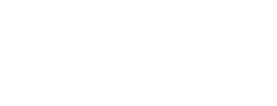 Э - эффективность предоставления субсидий; - балл оценки i-го критерия;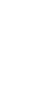  - весовой коэффициент i-го критерия;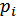 k - общее число критериев.Сумма весовых коэффициентов по всем критериям равна 1,0.Значения весовых коэффициентов в зависимости от степени их важности приведены в таблице 1.Таблица 1Значениявесовых коэффициентов критериев отбораМаксимально возможная оценка эффективности предоставления субсидий - 100 баллов.Оценка соответствия СМСП критериям отбора приведена в таблице 2.Таблица 2Оценка соответствия критериям отбораПолучатель_______________________________(наименование)ФормаРасчет размера субсидии __________________________________________________________________(полное наименование юридического лица или Ф.И.О. индивидуального предпринимателя)по договорам лизинга оборудования_____________________________________________________________________________________________________(указываются дата(ы) и номер(а) договора(ов) лизинга оборудования)Таблица 1Таблица 2Сумма субсидии, запрашиваемая на возмещение части затрат Получателя, связанных с уплатой лизинговых платежей по договорам лизинга оборудования рассчитана из расчета не более трех четвертых ключевой ставки Банка России, действовавшей на момент уплаты лизингового платежа Получателем, но не более 10% от фактически произведенных Получателем затрат на уплату лизинговых платежей в текущем финансовом году с учетом максимального размера субсидии не более 500 000,00 рублей и  составляет _______________________________________________________________руб.Руководитель/ИП  ________________ (расшифровка подписи)Главный бухгалтер _______________ (расшифровка подписи)                   «____»_____________ 201_ годПриложение к постановлению администрации города Пятигорскаот________________ №________Приложение 1к  Порядку предоставления субсидий на возмещение части затрат субъектов малого и среднего предпринимательства, связанных с уплатой лизинговых платежей по договорам лизинга оборудованияНа бланке организацииВ администрацию города ПятигорскаДоговор лизинга оборудования от _______ № _______Расчетные  лизинговые платежи в текущем финансовом году(с НДС), руб.Ключевая ставка Банка России, на дату лизингового платежа, %3/4 ключевой ставки Банка России, на дату лизингового платежа,(гр. 3 x 3/4)Расчетная величина субсидии, руб.(гр. 2 x гр. 4)12345…Договор лизинга оборудования от _______ № _______Расчетные  лизинговые платежи в текущем финансовом году(с НДС), руб.10 % от фактически произведенных СМСП затрат на уплату лизинговых платежей, %Расчетная величина субсидии, руб.(гр. 2 x гр.3)1234…1. Для юридического лица:а) полное и сокращенное наименование юридического лицаб) предыдущие полные и сокращенные наименования юридического лица с указанием даты переименования и подтверждением правопреемственностив) регистрационные данные: дата, место и орган регистрации (на основании Свидетельства о государственной регистрации); учредители (перечислить наименования и организационно-правовую форму всех учредителей, с указанием доли в уставном капитале) (на основании учредительных документов)г) Срок деятельности юридического лица (с учетом правопреемственности) Размер уставного капитала1. Для индивидуального предпринимателя:а) Ф.И.О. индивидуального предпринимателяб) регистрационные данные: дата, место и орган регистрации (на основании Свидетельства о государственной регистрации); срок деятельности индивидуального предпринимателя2. ИНН, КПП, ОГРН, ОКПО, регистрационный номер в качестве страхователя в территориальном органе Пенсионного фонда Российской ФедерацииВид экономической деятельности:3. Юридический адрес4. Фактический адрес5. Руководитель юридического лица (Ф.И.О. индивидуального предпринимателя): контактный телефон/факс; e-mail)6. Банковские реквизиты (может быть несколько)6.1. Наименование обслуживающего банка6.2. Расчетный счет6.3. Корреспондентский счет6.4. Код БИК7. Средняя численность работников за предшествующий календарный годПриложение 2к Порядку предоставления субсидий на возмещение части затрат субъектов малого и среднего предпринимательства, связанных с уплатой лизинговых платежей по договорам лизинга оборудованияп/пКритерийВесовой коэффициент ()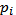 1231.Вид экономической деятельности СМСП0,102.Уровень среднемесячной заработной платы работников, состоящих в трудовых отношениях с СМСП, к уровню заработной платы по соответствующему виду экономической деятельности в Ставропольском крае (информационно-статистической доклад) за предыдущий отчетный год0,303.Амортизационная группа предмета лизинга0,60Итого1,00п/пКритерийЗначение критерияБалл оценкиВесовой коэффициент критерияСредневзвешенный балл)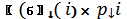 1234561.Вид экономической деятельности СМСП0,102.Уровень среднемесячной заработной платы работников, состоящих в трудовых отношениях с СМСП, к уровню заработной платы по соответствующему виду экономической деятельности в Ставропольском крае (информационно-статистической доклад) за предыдущий отчетный год0,303.Амортизационная группа предмета лизинга0,60Оценка эффективности предоставления субсидииПриложение 3к Порядку предоставления субсидий на возмещение части затрат субъектов малого и среднего предпринимательства, связанных с уплатой лизинговых платежей по договорам лизинга оборудования№п/пДата лизингового платежаЛизинговый платеж(с НДС), руб.Ключевая ставка Банка России, на дату лизингового платежа, %3/4 ключевой ставки Банка России, на дату лизингового платежа,(3/4 x гр. 4)Расчетная величина субсидии, руб.(гр. 3x гр. 5)123456…ИтогоXXX№п/пДата лизингового платежаЛизинговый платеж(с НДС), руб.10 % от фактически произведенных субъектом малого и среднего предпринимательства затрат на уплату лизинговых платежей, %Расчетная величина субсидии, руб.(гр. 3 x гр. 4)12345…ИтогоXX